.No Tag - No RestartSection : 1 - SIDE TOGETHER TRIPLE FWD (RLR) SIDE TOUCH L/RSection : 2 -  SIDE TOGETHER TRIPLE FWD (LRL) POINT R HOLD RECOVER POINT 1/4 TURN HOOKSection : 3 -   STEP FWD SWEEP R/L JAZZ BOX 1/4 TURN TOUCHSection 4: -  MONTEREY 1/4 TURN CROSS SWAY R/L/R/LDanser c'est sourire en silenceVanotek Ez (fr)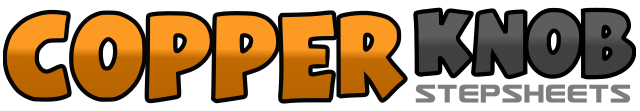 .......Count:32Wall:4Level:Beginner Cha Cha.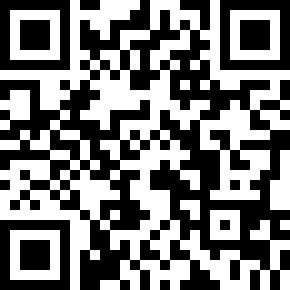 Choreographer:Antonella MAZZEO (FR) - Août 2018Antonella MAZZEO (FR) - Août 2018Antonella MAZZEO (FR) - Août 2018Antonella MAZZEO (FR) - Août 2018Antonella MAZZEO (FR) - Août 2018.Music:Back to Me (feat. Eneli) - VanotekBack to Me (feat. Eneli) - VanotekBack to Me (feat. Eneli) - VanotekBack to Me (feat. Eneli) - VanotekBack to Me (feat. Eneli) - Vanotek........1 2Pose PD à D avec PDC rassemble PG près du PD,3 & 4Pose PD devant, rassemble PG à côté du PD, Pose PD devant5 6Pose PG à G, touche Pointe D à côté du PG7 8Pose PD à D, touche Pointe G à côté du PD,1 2Pose PG à G avec PDC, rassemble PD près du PG,3 & 4Pose PG devant, rassemble PD à côté du PG, Pose PG devant5 6 &Pointe PD à D, hold, ramener PD au centre (sur le Ball)7 8Pointe PG à G, 1/4 de tour à G, croise jambe G devant genou D1 2Pose PG devant 1/2 cercle avec la pointe du PD de l'arrière vers l'avant3 4Pose PD devant 1/2 cercle avec la pointe du PG de l'arrière vers l'avant5 6Croise PG devant PD, 1/4 turn à G, reculer PD,7 8Pas PG à G, Touche Pointe PD à côté du PG,1 2Pointe PD à D, ramener PD en 5eme Position devant PG, et 1/4 de tour à D,3 4Pointe PG à G, croise PG devant PD,5 6Pose PD à D, Sway à D, Sway à G,7 8Sway à D et Sway à G